Приложение № 3 к Соглашению № 11МИ от«28» февраля 2019 гОтчето выполнении условий соглашения о предоставлении субсидии на реализацию проектов развития общественной инфраструктуры, основанных на местных инициативах                          по состоянию на  23   декабря 2019 года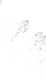                   Наименование Главного распорядителяКонтактный телефон 8(35359) 26-9-15Адрес электронный почты: gssalorb@mail.ruСведения об ответственном исполнителе Абдразаков Талгат МухтаровиччГлава муниципального образования Георгиевского сельсовета ________________Т.М.Абдразаков                                                                                                                                                                           Получатель            ______________________________________________             ____________________________________(_________________________)                                                                             должность                                                                   подпись                                                    ФИОДата составления отчета:23.12.2019гСведения об ответственном исполнителе Абдразаков Талгат Мухтарович	Контактный телефон 8(35359) 26-9-15Адрес электронный почты: gssalorb@mail.ruНаименование мероприятийОбъем бюджетных средств, тыс. рублейОбъем бюджетных средств, тыс. рублейОбъем бюджетных средств, тыс. рублейОбъем бюджетных средств, тыс. рублейОбъем бюджетных средств, тыс. рублейОбъем бюджетных средств, тыс. рублейОбъем бюджетных средств, тыс. рублейОбъем бюджетных средств, тыс. рублейОбъем бюджетных средств, тыс. рублейОбъем бюджетных средств, тыс. рублейОбъем бюджетных средств, тыс. рублейОбъем бюджетных средств, тыс. рублейПоказатель результативности, установленный Соглашением Показатель результативности, установленный Соглашением Показатель результативности, установленный Соглашением Показатель результативности, установленный Соглашением Показатель результативности, установленный Соглашением Наименование мероприятийпредусмотрено Соглашениемпредусмотрено Соглашениемпредусмотрено Соглашениемпредусмотрено Соглашениемнаправлено изнаправлено изнаправлено изнаправлено изизрасходовано за счетизрасходовано за счетизрасходовано за счетизрасходовано за счетустановленный Соглашениемустановленный Соглашениемустановленный Соглашениемфактическое достижение значения на отчетную датупричины недостиженияНаименование мероприятий                                областной бюджетместный бюджетнаселениеспонсорыобластного бюджетаместного бюджетанаселениеспонсорыобластного бюджетаместного бюджетанаселениеспонсорынаименование прказателяединицаизмерениязначение,установленыосСоглашениефактическое достижение значения на отчетную датупричины недостижения123456789101112131415161718Соглашение в целом822,79609493,67765     80,16338    148,10330   822,79609   493,67765    80,16338   148,10330    822,79609   493,67765      80,16338     148,10330Доля завершенных проектов развития общественной инфраструктуры, основанных на местных инициативах%100100